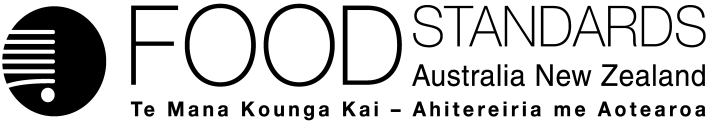 Supporting document 2Proposal P1037 – Amendments associated with Nutrition Content & Health ClaimsRelevant Code requirements currently applying to the trademarked elements of the Health Star Rating (HSR) system The following requirements in the Code would apply to the trademarked elements of the HSR system (if meeting the definition of a nutrition content claim or health claim) if an exemption is not provided: If a nutrition content claim (or health claim) is made about a food that is normally exempt from the requirement to include a nutrition information panel (NIP), a NIP must be provided (clause 4 of Standard 1.2.8). Where nutrition content claims (or health claims) are made in relation to a food in a small package, the label need not include a NIP but must comply with labelling requirements in clause 8 and 8A of Standard 1.2.8.Claims must be based on the form of the food as determined in accordance with the Table to clause 6 (clause 6 of Standard 1.2.7). Claims must be stated together with a statement about the form of the food (e.g. after preparation with other foods), unless the claim relates to the food as sold (clause 9 of Standard 1.2.7).The NIP must include an additional column for the food ‘as prepared’ if the claim is based on the food is required to be prepared or consumed with other foods (clause 11A of Standard 1.2.8).Food must meet any compositional and declaration requirements (general claim conditions) set out for nutrition content claims (Column 2, Schedule 1 of Standard 1.2.7), e.g. potassium must be declared in the NIP when a claim about sodium is made. Where a nutrition content claim is made about saturated fat, the NIP must include declarations of the trans, polyunsaturated and monounsaturated fatty acids (subclause 5(4) of Standard 1.2.8). The NIP must include a declaration of the presence or absence of dietary fibre where a nutrition content claim is made about sugars (subclause 5(5) of Standard 1.2.8). ‘Health claim’ means a claim which states, suggests or implies that a food or a property of food has, or may have, a health effect (clause 2 of Standard 1.2.7). Standard 1.2.7 prescribes a number of conditions for making a health claim, including that:the claim states the food or property of food and the specific health effect that is the subject of the claim and includes a dietary context statementthe food must meet the nutrient profiling scoring criterion (NPSC) and associated labelling requirements in Division 4 of Standard 1.2.7. 